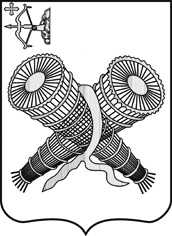 АДМИНИСТРАЦИЯ ГОРОДА СЛОБОДСКОГОКИРОВСКОЙ ОБЛАСТИПОСТАНОВЛЕНИЕ15.05.2023									         № 970г. Слободской Кировской областиО внесении изменений в постановление администрации города Слободского от 05.04.2023 № 726В целях повышения эффективности производства, пропаганды новаторской деятельности и передового опыта, достижений в области экономики, образования, здравоохранения, культуры, физкультуры и спорта, жилищно-коммунального хозяйства, банковской системы, общественной деятельности, направленной на развитие и позиционирование города Слободского, администрация города Слободского ПОСТАНОВЛЯЕТ:1. В постановление администрации города  Слободского от 05.04.2023 № 726 «О городском конкурсе «Лучший по профессии 2023 года»          внести следующие изменения: 1.1. Пункт 1 дополнить подпунктом 1.33 следующего содержания:         «1.33. Лучший работник средств массовой информации.».1.2. Из пункта 2.2 Положения о городском конкурсе «Лучший по профессии 2023 года» исключить абзац 5.1.3. Пункт 2.2 Положения о городском конкурсе «Лучший по профессии 2023 года» дополнить следующими абзацами:«- для кандидатур на звание «Лучший педагог общего образования» - решение коллегии отдела образования и молодёжной политики администрации города Слободского»;«- для кандидатур на звание «Лучший педагог дошкольного образования» - решение коллегии отдела образования и молодёжной политики администрации города Слободского».».2. Постановление вступает в силу с момента подписания и подлежит размещению на официальном сайте администрации города Слободского.Глава города Слободского               И.В. Желвакова